									      Media Advisory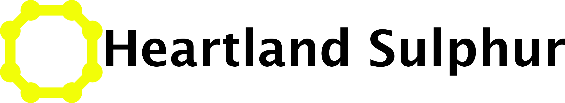 January 12, 2016—Edmonton, AlbertaHeartland Sulphur LP, an Alberta Limited Partnership incorporated in 2011, has announced its intentions  to pursue permitting required to build, own, and operate a sulphur forming facility located in the Industrial Heartland of Strathcona County.  Involved in the partnership are subsidiaries of two long time industry participants, Petrosul International Ltd. and International Chemical Company. The partnering companies have been recognized by both carriers and regulators for their commitment to Health, Safety, Security, and the Environment.  The proposed facility is intended to receive sulphur produced from proximate supply points located both in the Edmonton area as well as the Oilsands.  On receipt, the terminal will eventually be capable of either converting the sulphur into a solid prill for furtherance to offshore markets or loading liquid sulphur into tank cars for furtherance into North American destinations.   Heartland is focused on the development of this terminal in an effort to provide unique, efficient logistic service for movement of this important raw material to market.  For more details about Heartland Sulphur, contact John Bennett, Project Manager, Heartland Sulphur LP at:Phone: 780-455-4292Website: heartlandsulphur.com  Email: info@heartlandsuphur.com -30-